Guía de trabajo autónomo (plantilla)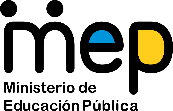 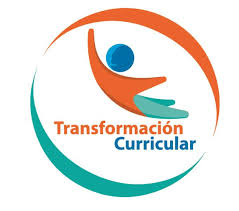 El trabajo autónomo es la capacidad de realizar tareas por nosotros mismos, sin necesidad de que nuestros/as docentes estén presentes.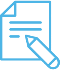 Me preparo para hacer la guía Pautas que debo verificar antes de iniciar mi trabajo.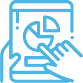 Voy a recordar lo aprendido y/ o aprender. 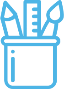  Pongo en práctica lo aprendidoEjemplo de matriz de autorregulación y evaluación.Centro Educativo: Educador/a: Nivel: Tercer añoAsignatura: Cultura indígena de SuláMateriales o recursos que voy a necesitar El educador/a sugiere: Materiales generales como cuaderno, borrador, lápiz o lápices de color, etc.Condiciones que debe tener el lugar donde voy a trabajar  Trabajo en un lugar claro, amplio y sobre una superficie plana.Puede ser el piso, una mesa o una banca.Tiempo en que se espera que realice la guía Dos horas.Indicaciones Escucho con atención el conocimiento cabécar sobre la lunaConverso con mi familia sobre cómo las fases de la luna  influencian las actividades que se realizan.Describo la influencia de las fases de luna en la pesca y cacería.Realizo las consultas necesarias para comprender el tema.Actividades para retomar o introducir el nuevo conocimiento.Converso con mi familia sobre conocimiento cabécar sobre la luna.Identifico las fases de la luna y sus principales influencias en las actividades que se realizan.Indicaciones Realizo un dibujo sobre lo que comprendí de la conversación sobre el conocimiento cabécar sobre la luna.Describo la influencia de la luna en actividades de cacería.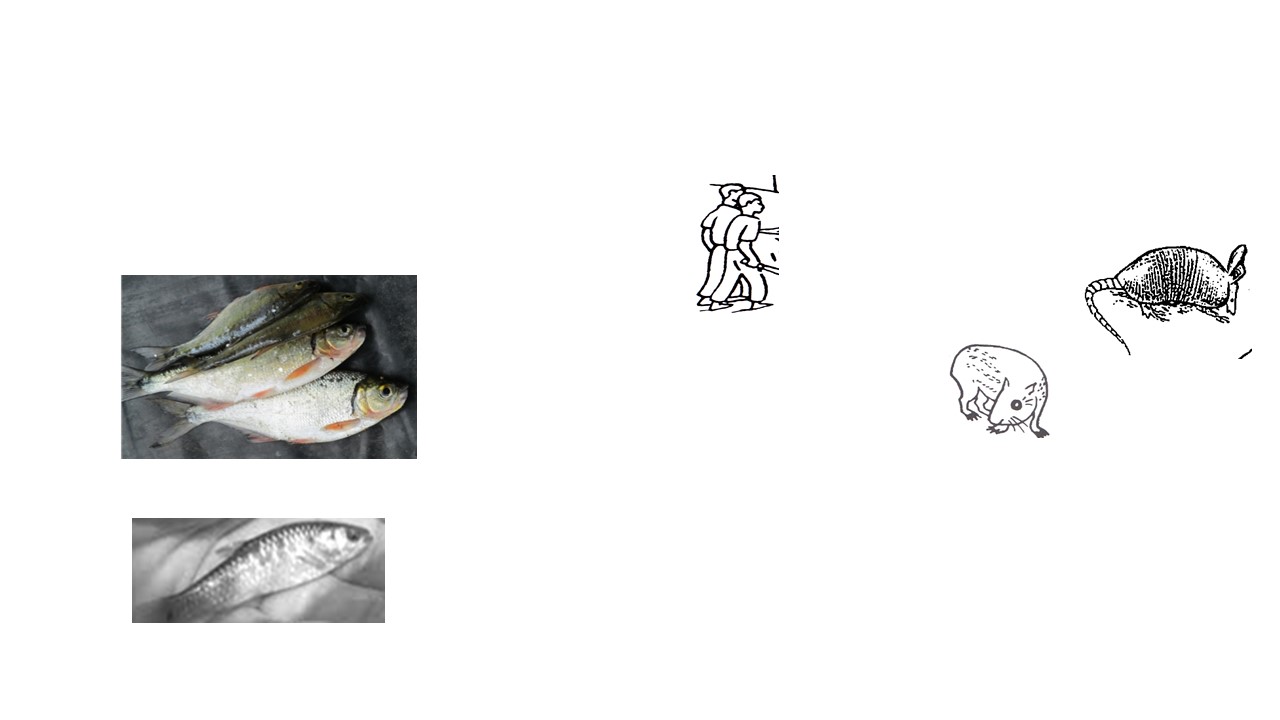 Describo la influencia de las fases de la luna en actividades de pesca.Indicaciones o preguntas o matrices para auto regularse y evaluarseReflexión: ¿Qué sabía antes la influencia de la luna en las actividades de pesca y cacería?¿Qué puedo mejorar de mi trabajo?¿Cómo le puedo explicar a otra persona lo que aprendí sobre el conocimiento cabécar acerca de la luna?“Autoevalúo mi nivel de desempeño”Al terminar por completo el trabajo, autoevalúo el nivel de desempeño alcanzado. “Autoevalúo mi nivel de desempeño”Al terminar por completo el trabajo, autoevalúo el nivel de desempeño alcanzado. “Autoevalúo mi nivel de desempeño”Al terminar por completo el trabajo, autoevalúo el nivel de desempeño alcanzado. “Autoevalúo mi nivel de desempeño”Al terminar por completo el trabajo, autoevalúo el nivel de desempeño alcanzado. Escribo una equis (X) en el nivelEscribo una equis (X) en el nivelEscribo una equis (X) en el nivelEscribo una equis (X) en el nivelIndicador del aprendizaje esperadoNiveles de desempeñoNiveles de desempeñoNiveles de desempeñoIndicador del aprendizaje esperadoInicialIntermedioAvanzadoIdentifico ideas sobre los conocimientos cabécares sobre las fases de la luna en formas oral, escrita, plástica y otras.Menciono, ya sea oralmente, o mediante un dibujo o una redacción   ideas sobre los conocimientos cabécares acerca de la luna .Brindo generalidades acerca de la influencia de las fases de la luna en la pesca y cacería, oralmente, o mediante un dibujo o una redacción.Indico, mediante un dibujo, una redacción o en forma oral, cómo influye la luna en la pesca y la cacería.  Con el trabajo autónomo voy a aprender a aprender Con el trabajo autónomo voy a aprender a aprender Reviso las acciones realizadas durante la construcción del trabajo.Marco una X encima de cada símbolo al responder las siguientes preguntas Reviso las acciones realizadas durante la construcción del trabajo.Marco una X encima de cada símbolo al responder las siguientes preguntas ¿Leí o consulté las indicaciones con detenimiento?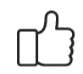 ¿Subrayé las palabras que no conocía?¿Consulté con un familiar el significado de las palabras que no conocía?¿Me devolví a leer las indicaciones cuando no comprendí qué hacer?Con el trabajo autónomo voy a aprender a aprenderCon el trabajo autónomo voy a aprender a aprenderValoro lo realizado al terminar por completo el trabajo.Marca una X encima de cada símbolo al responder las siguientes preguntasValoro lo realizado al terminar por completo el trabajo.Marca una X encima de cada símbolo al responder las siguientes preguntas¿Leí mi trabajo para saber si es comprensible lo escrito o realizado?¿Revisé mi trabajo para asegurarme si todo lo solicitado fue realizado?¿Me siento satisfecho con el trabajo que realicé?Explico ¿Cuál fue el parte favorito del trabajo?¿Qué puedo mejorar, la próxima vez que realice la guía de trabajo autónomo?Explico ¿Cuál fue el parte favorito del trabajo?¿Qué puedo mejorar, la próxima vez que realice la guía de trabajo autónomo?